Animal Care services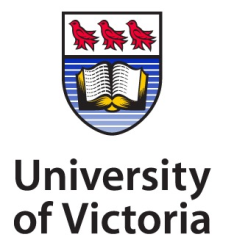 Office of Research ServicesMichael Williams Building, B202PO Box 3025 STN CSCVictoria BC V8W 3P2Commercial Supplier Animal Order FormThis form may be typed or handwritten. We do not accept phone orders. Animal orders must have a current approved protocol by the Animal Care Committee. Email the completed form to animalorders@uvic.ca. If ordering rats or mice – orders must be received at least 72 hours prior to the shipping date for commercial vendors. The authorizing signatory is responsible for all shipping costs.ATTN: authorizer: Please DO NOT sign this form electronically.  Submit by email and please write “I approve” in the body of the email or physical signatures will be accepted authorizations.Animal Information:Date:For ACU use:Principal Investigator (PI):Expected Animal Arrival date:Protocol Number:Expected Animal Arrival date:Contact Name:Animals Received date:Contact’s Phone #:Animals Received date:Contact’s Email:Completed:    Preferred Vendor:Arrival Date Requested:FAST Acct. (10 digit)I authorize payment of this animal order.Physical signature only# AnimalsStock # (JAX) or Strain code (CR)Full Species/Strain nameFull Species/Strain nameSexAge Range in weeksRoom location of Animals after Quarantine:Room location of Animals after Quarantine:Room location of Animals after Quarantine:Researcher to be listed on Cage:Researcher to be listed on Cage:Researcher to be listed on Cage:Do these animals have a compromised immune system?Do these animals have a compromised immune system?Do these animals have a compromised immune system?	Yes 	No 	Don’t Know 	Yes 	No 	Don’t Know 	Yes 	No 	Don’t Know Type of Housing (i.e. individual/group):Type of Housing (i.e. individual/group):Type of Housing (i.e. individual/group):Special Housing Requirements(e.g. alternative enrichment, autoclaved water):Special Housing Requirements(e.g. alternative enrichment, autoclaved water):Special Housing Requirements(e.g. alternative enrichment, autoclaved water):For ACU Use onlyDate:Received By:Reviewed Health Record Attached to Shipment: 	Yes 	No  If not, why?Record strain received as written on the shipping information sent:# and sex of animals received:Choose One:Full order received:		Partial order received:	Emailed arrival of animals:Principle Investigator	Researcher	Veterinarian	AHT Coordinator	Attach following documents:Health records from vendorStrain information from vendorDocuments verified by:	Date: